AVISOS SEMANAIS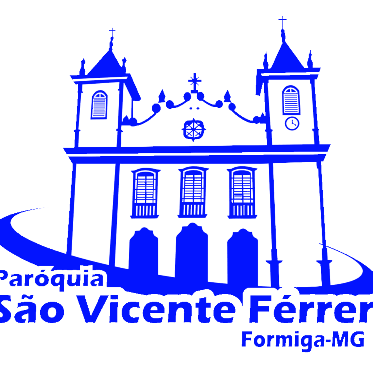 PARÓQUIA SÃO VICENTE FÉRRER 08/03 a 14/0301- AGENDA DE CASAMENTOS PARA O ANO DE 2022:       Informamos que a partir de segunda-feira, dia 08, estará aberta a agenda de casamentos para o ano de 2022.       Os interessados devem procurar a secretaria paroquial no horário de 08h às 17h30. 02- PREPARAÇÃO PARA PAIS E PADRINHOS:       Próxima preparação para o Batismo será na comunidade Santo Expedito, no dia 17 das 19h00 às 23h00. Inscrições e informações na Secretaria Paroquial. É necessário documento de identificação.03- VIA SACRA: Voltamos a comunicar que neste tempo da Quaresma, temos Via Sacra toda quarta e sexta-feira, após a missa das 19h00. Convidamos a todos para participar.04- MISSAS NAS COMUNIDADES RURAIS NO PRÓXIMO FINAL DE SEMANA Domingo, dia 14, às 10h00: na Comunidade de Baiões 